AutumnThe season is autumn It is getting cooler             Can you see any signs of autumn?AutumnThe season is autumn It is getting cooler             Can you see any signs of autumn?AutumnThe season is autumn It is getting cooler             Can you see any signs of autumn?AutumnThe season is autumn It is getting cooler             Can you see any signs of autumn?Key Vocabulary Key Vocabulary Key Vocabulary Key Vocabulary 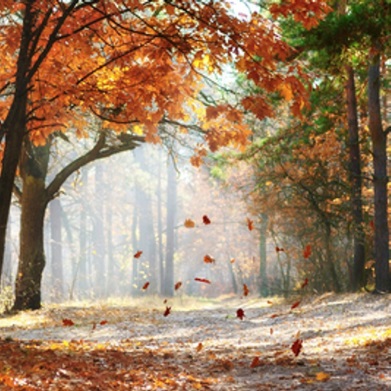 Falling leavesSome leaves fall from the trees as the trees are having a rest in autumn. you will see lots of different  colour colour leaves.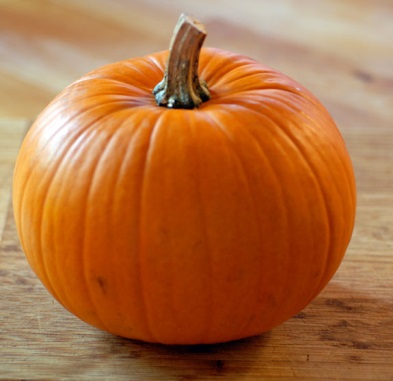 PumpkinA pumpkin is a large, round orange fruit. Some people carve pumpkins in autumn time.Pumkins are ready to be picked in autumn.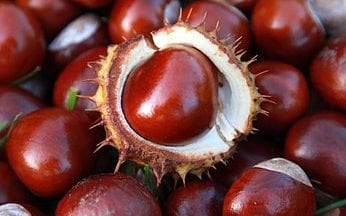 ConkersA conker is a nut from the horse chestnut tree.. 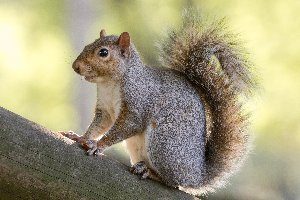 Squirrel An animal which lives in trees and is furry with a bushy tail. They eat nuts and seeds.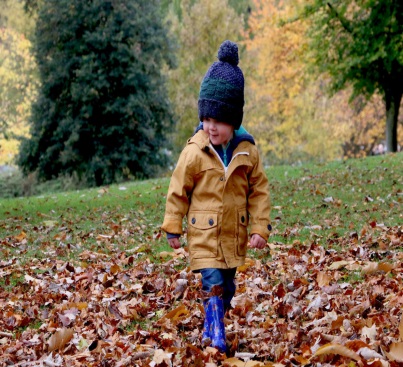 WeatherThe weather can be cool and we need to wear our coats. It starts to get a bit chilly outside. 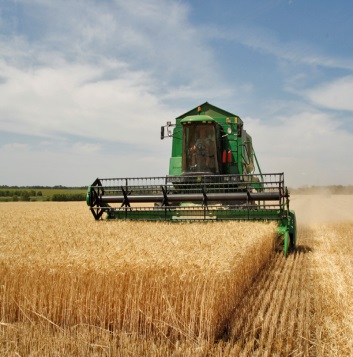 HarvestHarvest is to collect what has been grown in the ground. It is usually done by farmers,At school we celebrate the Harvest festival at church and share our food with others. 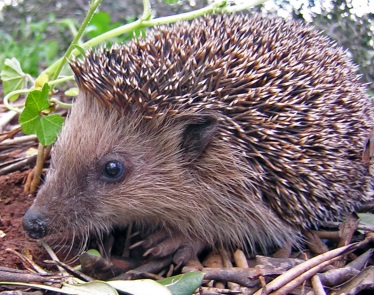 HedgehogA wild animal found in our gardens and parks. They have spikes on their back and are awake at night and sleep in the day Can you go on a walk and look for signs of autumn in the park or talk about the things you notice on the way to and from school?Can you go on a walk and look for signs of autumn in the park or talk about the things you notice on the way to and from school?